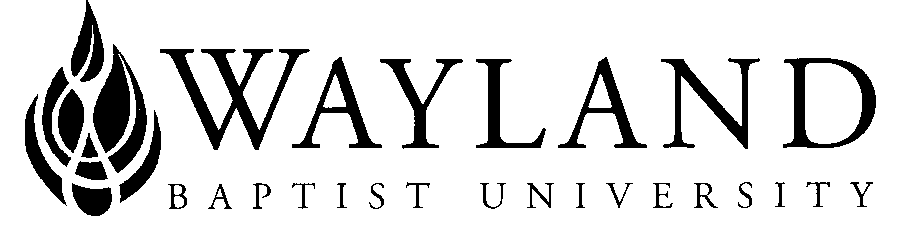 WBU ONLINESchool of Christians StudiesWayland Baptist University Mission Statement:  Wayland Baptist University exists to educate students in an academically challenging, learning-focused and distinctively Christian environment for professional success, and service to God and humankind.Course Prefix, Number, & Name/Title:  MNST 5302 Principles of Biblical TeachingTerm and Year: Fall 1 2023Name of Instructor: Dr. Michael A. DainOffice Phone and WBU Email Address: 806-742-9537 dainm@wbu.eduOffice Hours, Building, and Location: Conference hours: Tuesday, Wednesday, Thursday 10-12: and 4-6: Lubbock Campus 801 N. Quaker Ave.  WBU online students can request a zoom session if face to face is preferred to emailClass Meeting Time and Location: Asynchronous online deliveryCatalog Description:  Introduction to a theology of discipleship and instructional strategies for effective teaching and learning in a variety of contexts, such as bible studies, conferences, and personal discipleship; exploration of traditional and technological media as aids; emphasis will be given to moving from the biblical message to contemporary, contextually-sensitive application. Prerequisite: RLGN 1303 and RLGN 1304Required Textbook and Resources: This course includes an Automatic eBook.  Opt out date is the 8th day of class (second Monday of the session).  Click on the menu link for more details.Course Outcome Competencies: Students will:demonstrate knowledge of the historical, philosophical, Biblical, and theological foundations for Biblical teachingdemonstrate knowledge of developmental perspectives in Biblical teachingdemonstrate knowledge of the teaching-learning process and the implications for Biblical teachingdemonstrate mastery of the course content by synthesizing the course material through research and writing componentsAttendance Requirements: WBU Online1.   Attendance for WBUonline courses is defined fully in the university catalog: http://catalog.wbu.edu/content.php?catoid=3&navoid=80#Class_Attendance_-_Online  2.  Students are expected to participate in all required instructional activities in their courses.3.  Student “attendance” in an online course is defined as active participation in the course as described in the course syllabus.4.  Students aware of necessary absences must inform the professor with as much advance notice as possible in order to make appropriate arrangements. 5.  Any student absent 25 percent or more of the online course, i.e., non-participatory during 2 or more weeks of an 8 week term, may receive an F for that course.  6.  Any student who has not actively participated in an online class prior to the census date for any given term is considered a "no-show" and will be administratively withdrawn from the class without record. To be counted as actively participating, it is not sufficient to log in and view the course. The student must be submitting work as described in the course syllabus. 7.  When a student reaches a number of absences considered by the instructor to be excessive, the instructor will submit a Report of Unsatisfactory Progress to the student’s WBU student email account and to appropriate university personnel.Plagiarism and Academic Dishonesty: http://catalog.wbu.edu/content.php?catoid=7&navoid=446 Disability Statement: “In compliance with the Americans with Disabilities Act of 1990 (ADA), it is the policy of Wayland Baptist University that no otherwise qualified person with a disability be excluded from participation in, be denied the benefits of, or be subject to discrimination under any educational program or activity in the university. The Coordinator of Counseling Services serves as the coordinator of students with a disability and should be contacted concerning accommodation requests at (806) 291- 3765. Documentation of a disability must accompany any request for accommodations.”Course Requirements and Grading Criteria:  Discussion Board: Students will participate in weekly discussion board posts.  The discussion board is more than just agreeing with fellow students, but real interaction and discussion about the topics at hand.  Graduate students will be required to lead the discussion one week of the term.  Discussion boards are worth 20% of the final grade.Teaching Projects: Students will complete two Bible teaching projects. The projects will incorporate inductive methods as well as the HBLT method from Creative Bible Teaching. 40% of final grade.Teaching strategy outline: Graduate students will write a five-page project outlining and detailing a set of teaching strategies for either adults, youth, children or preschoolers using the material found in Creative Bible Teaching chapters 13-18.Book Digest: Graduate students will write a weekly digest discussing Wilhoit and Ryken’s Effective Bible Teaching.  The digest will discuss the book and give a reflection of the material read.Discussion board: 			20%Teaching Projects:			40%Teaching strategy: 			20%Book Digest:				20%					100%Students shall have protection through orderly procedures against prejudices or capricious academic evaluation. A student who believes that he or she has not been held to realistic academic standards, just evaluation procedures, or appropriate grading, may appeal the final grade given in the course by using the student grade appeal process described in the Academic Catalog.  Appeals may not be made for advanced  placement  examinations  or course  bypass examinations. Appeals are limited to the final course grade, which may be upheld, raised, or lowered at any stage of the appeal process. Any recommendation to lower a course grade must be submitted through the vice president of academic affairs to the Faculty Assembly Grade Appeals Committee for review and approval. The Faculty Assembly Grade Appeals Committee may instruct that the course grade be upheld, raised, or lowered to a more proper evaluation.  Tentative Schedule:  TitleEditor/AuthorPublisherEdYearISBNEffective Bible TeachingJames C. Wilhoit and Leland RykenBaker 22012978-0801048609Teaching to Change Lives: Seven Proven Ways to Make your Teaching Come AliveHoward HendricksMultanomah12003978-1590521380Creative Bible TeachingLawrence Richards and Gary BredfeldtMoody Rev2020978-0802419590WeekTopic(s)ReadingsAssignments Due1Bible StudyTTCL intro, 1, CBT 1-3Discussion Board2 Bible Study TTCL 2, CBT 4-5Discussion Board3Bible InterpretationTTCL 3, CBT 6-8 Discussion Board4Bible Interpretation TTCL 4,  Discussion BoardTeaching Project 15 Bible Interpretation  TTCL 5, CBT 9-12Discussion Board6Teachers and Teaching TTCL 6, CBT 13-14  Discussion BoardTeaching Project 27Teachers and Teaching TTCL 7, CBT 15-18Discussion Board8Course Wrap upDiscussion BoardTeaching strategy paper 